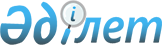 2018-2020 жылдарға арналған Иіркөл ауылдық округінің бюджеті туралы
					
			Мерзімі біткен
			
			
		
					Қызылорда облысы Шиелі аудандық мәслихатының 2017 жылғы 27 желтоқсандағы № 19/10 шешімі. Қызылорда облысының Әділет департаментінде 2018 жылғы 9 қаңтарда № 6142 болып тіркелді. Қолданылу мерзімінің аяқталуына байланысты тоқтатылды
      Қазақстан Республикасының 2008 жылғы 4 желтоқсандағы Бюджет кодексінің 9-1-бабына және "Қазақстан Республикасындағы жергілікті мемлекеттік басқару және өзін-өзі басқару туралы" Қазақстан Республикасының 2001 жылғы 23 қаңтардағы Заңының 6-бабына сәйкес Шиелі аудандық мәслихаты ШЕШІМ ҚАБЫЛДАДЫ:
      1. 2018-2020 жылдарға арналған Иіркөл ауылдық округінің бюджеті 1 қосымшаға сәйкес, оның ішінде 2018 жылға мынадай көлемдерде бекітілсін:
      1) кірістер - 102 418 мың теңге, оның ішінде;
      салықтық түсімдер - 2 055 мың теңге;
      салықтық емес түсімдер - 120 мың теңге;
      негізгі капиталды сатудан түсетін түсімдер - 0;
      трансферттердің түсімі - 100 243 мың теңге;
      2) шығындар - 102 418 мың теңге;
      3) таза бюджеттік кредиттеу - 0;
      бюджеттік кредиттер - 0;
      бюджеттік кредиттерді өтеу - 0;
      4) қаржы активтерімен операциялар бойынша сальдо - 0;
      қаржы активтерін сатып алу - 0;
      мемлекеттік қаржы активтерін сатудан түсетін түсімдер - 0;
      5) бюджет тапшылығы (профициті) - 0;
      6) бюджет тапшылығын қаржыландыру (профицитін пайдалану) - 0;
      қарыздар түсімі - 0;
      қарыздарды өтеу - 0;
      бюджет қаражаттарының пайдаланылатын қалдықтары - 0.
      Ескерту. 1-тармақ жаңа редакцияда - Қызылорда облысы Шиелі аудандық мәслихатының 28.12.2018 № 34/4 шешімімен (01.01.2018 бастап қолданысқа енгізіледі).


      2. Аудандық бюджеттен ауылдық бюджетке берілетін субвенция мөлшері 2018 жылға 82 592 мың теңге;
      3. Осы шешім 2018 жылғы 1 қаңтардан бастап қолданысқа енгізіледі және ресми жариялауға жатады. 2018 жылға арналған Иіркөл ауылдық округінің бюджеті
      Ескерту. 1-қосымша жаңа редакцияда - Қызылорда облысы Шиелі аудандық мәслихатының 28.12.2018 № 34/4 шешімімен (01.01.2018 бастап қолданысқа енгізіледі). 2019 жылға арналған Иіркөл ауылдық округінің бюджеті 2020 жылға арналған Иіркөл ауылдық округінің бюджеті
					© 2012. Қазақстан Республикасы Әділет министрлігінің «Қазақстан Республикасының Заңнама және құқықтық ақпарат институты» ШЖҚ РМК
				
      Шиелі аудандық мәслихат
сессиясының төрағасы:

П. Маханбет

      Шиелі аудандық
мәслихат хатшысы:

Б. Сыздық
Шиелі аудандық мәслихатының 2017 жылғы "27" желтоқсандағы №19/10 шешіміне 1-қосымша 
Санаты
Санаты
Санаты
Санаты
Санаты
Сомасы, мың теңге
Сыныбы
Сыныбы
Сыныбы
Сыныбы
Сомасы, мың теңге
Кіші сыныбы
Кіші сыныбы
Кіші сыныбы
Сомасы, мың теңге
Атауы
Атауы
Сомасы, мың теңге
Кірістер
Кірістер
102418
1
Салықтық түсімдер
Салықтық түсімдер
2055
01
Табыс салығы 
Табыс салығы 
657
2
Жеке табыс салығы
Жеке табыс салығы
657
04
Меншiкке салынатын салықтар
Меншiкке салынатын салықтар
1388
1
Мүлiкке салынатын салықтар 
Мүлiкке салынатын салықтар 
43
3
Жер салығы 
Жер салығы 
177
4
Көлiк құралдарына салынатын салық 
Көлiк құралдарына салынатын салық 
1168
05
Тауарларға, жұмыстарға және қызметтерге салынатын iшкi салықтар
Тауарларға, жұмыстарға және қызметтерге салынатын iшкi салықтар
10
4
Кәсiпкерлiк және кәсiби қызметтi жүргiзгенi үшiн алынатын алымдар
Кәсiпкерлiк және кәсiби қызметтi жүргiзгенi үшiн алынатын алымдар
10
2
Салықтық емес түсiмдер
Салықтық емес түсiмдер
120
04
Мемлекеттік бюджеттен қаржыландырылатын, сондай-ақ Қазақстан Республикасы Ұлттық Банкінің бюджетінен (шығыстар сметасынан) қамтылатын және қаржыландырылатын мемлекеттік мекемелер салатын айыппұлдар, өсімпұлдар, санкциялар, өндіріп алулар
Мемлекеттік бюджеттен қаржыландырылатын, сондай-ақ Қазақстан Республикасы Ұлттық Банкінің бюджетінен (шығыстар сметасынан) қамтылатын және қаржыландырылатын мемлекеттік мекемелер салатын айыппұлдар, өсімпұлдар, санкциялар, өндіріп алулар
60
1
Мұнай секторы ұйымдарынан түсетін түсімдерді қоспағанда, мемлекеттік бюджеттен қаржыландырылатын, сондай-ақ Қазақстан Республикасы Ұлттық Банкінің бюджетінен (шығыстар сметасынан) қамтылатын және қаржыландырылатын мемлекеттік мекемелер салатын айыппұлдар, өсімпұлдар, санкциялар, өндіріп алулар
Мұнай секторы ұйымдарынан түсетін түсімдерді қоспағанда, мемлекеттік бюджеттен қаржыландырылатын, сондай-ақ Қазақстан Республикасы Ұлттық Банкінің бюджетінен (шығыстар сметасынан) қамтылатын және қаржыландырылатын мемлекеттік мекемелер салатын айыппұлдар, өсімпұлдар, санкциялар, өндіріп алулар
60
06
Басқа да салықтық емес түсiмдер
Басқа да салықтық емес түсiмдер
60
1
Басқа да салықтық емес түсiмдер
Басқа да салықтық емес түсiмдер
60
3
Негізгі капиталды сатудан түсетін түсімдер
Негізгі капиталды сатудан түсетін түсімдер
0
4
Трансферттердің түсімдері
Трансферттердің түсімдері
100243
02
Мемлекеттiк басқарудың жоғары тұрған органдарынан түсетiн трансферттер
Мемлекеттiк басқарудың жоғары тұрған органдарынан түсетiн трансферттер
100243
3
Аудандардың (облыстық маңызы бар қаланың) бюджетінен трансферттер
Аудандардың (облыстық маңызы бар қаланың) бюджетінен трансферттер
100243
Функционалдық топ
Функционалдық топ
Функционалдық топ
Функционалдық топ
Функционалдық топ
Сомасы, мың теңге
Функционалдық кіші топ
Функционалдық кіші топ
Функционалдық кіші топ
Функционалдық кіші топ
Сомасы, мың теңге
Бюджеттік бағдарламалардың әкімшісі
Бюджеттік бағдарламалардың әкімшісі
Бюджеттік бағдарламалардың әкімшісі
Сомасы, мың теңге
Бағдарлама
Бағдарлама
Сомасы, мың теңге
Атауы
Сомасы, мың теңге
Шығындар
102418
01
Жалпы сипаттағы мемлекеттiк қызметтер 
20330
1
Мемлекеттiк басқарудың жалпы функцияларын орындайтын өкiлдi, атқарушы және басқа органдар
20330
124
Аудандық маңызы бар қала, ауыл, кент, ауылдық округ әкімінің аппараты
20330
001
Аудандық маңызы бар қала, ауыл, кент, ауылдық округ әкімінің қызметін қамтамасыз ету жөніндегі қызметтер
18830
032
Ведомстволық бағыныстағы мемлекеттік мекемелер мен ұйымдардың күрделі шығыстары
1500
04
Бiлiм беру
49521
1
Мектепке дейiнгi тәрбие және оқыту
49521
124
Аудандық маңызы бар қала, ауыл, кент, ауылдық округ әкімінің аппараты
49521
004
Мектепке дейінгі тәрбиелеу және оқыту және мектепке дейінгі тәрбиелеу және оқыту ұйымдарында медициналық қызмет көрсетуді ұйымдастыру
49521
06
Әлеуметтiк көмек және әлеуметтiк қамсыздандыру
1540
2
Әлеуметтiк көмек
1540
124
Аудандық маңызы бар қала, ауыл, кент, ауылдық округ әкімінің аппараты
1540
003
Мұқтаж азаматтарға үйде әлеуметтік көмек көрсету
1540
07
Тұрғын үй-коммуналдық шаруашылық
10140
3
Елді-мекендерді көркейту
10140
124
Аудандық маңызы бар қала, ауыл, кент, ауылдық округ әкімінің аппараты
10140
008
Елді мекендердегі көшелерді жарықтандыру
1736
011
Елді мекендерді абаттандыру мен көгалдандыру
8404
08
Мәдениет, спорт, туризм және ақпараттық кеңістiк
18881
1
Мәдениет саласындағы қызмет
18881
124
Аудандық маңызы бар қала, ауыл, кент, ауылдық округ әкімінің аппараты
18881
006
Жергілікті деңгейде мәдени-демалыс жұмыстарын қолдау
18881
12
Көлiк және коммуникациялар
100
124
Қаладағы аудан, аудандық маңызы бар қала, кент, ауыл, ауылдық округ әкімінің аппараты
100
1
Автомобиль көлiгi
100
045
Аудандық маңызы бар қалаларда, ауылдарда, кенттерде, ауылдық округтерде автомобиль жолдарын күрделі және орташа жөндеу
100
13
Басқалар
1906
9
Басқалар
1906
124
Аудандық маңызы бар қала, ауыл, кент, ауылдық округ әкімінің аппараты
1906
040
Өңірлерді дамытудың 2020 жылға дейінгі бағдарламасы шеңберінде өңірлерді экономикалық дамытуға жәрдемдесу бойынша шараларды іске асыруға ауылдық елді мекендерді жайластыруды шешуге арналған іс-шараларды іске асыру
1906
3. Таза бюджеттік кредит беру
0
4. Қаржы активтерімен жасалатын операциялар бойынша сальдо
0
5. Бюджет тапшылығы (профициті)
0
6. Бюджет тапшылығын қаржыландыру (профицитті пайдалану)
0
 7
Қарыздар түсімі
0
 16
Қарыздарды өтеу
0
8
Бюджет қаражатының пайдаланылатын қалдықтары
0
1
Бюджет қаражатының бос қалдықтары
0
1
Бюджет қаражатының бос қалдықтары
0Шиелі аудандық мәслихатының 2017 жылғы "27" желтоқсандағы №19/10 шешіміне 2-қосымша 
Санаты
Санаты
Санаты
Санаты
Санаты
Сомасы, мың теңге
Сыныбы
Сыныбы
Сыныбы
Сыныбы
Сомасы, мың теңге
Кіші сыныбы
Кіші сыныбы
Кіші сыныбы
Сомасы, мың теңге
Атауы
Атауы
Сомасы, мың теңге
Кірістер
Кірістер
90016
1
Салықтық түсімдер
Салықтық түсімдер
1503
01
Табыс салығы 
Табыс салығы 
18
2
Жеке табыс салығы
Жеке табыс салығы
18
04
Меншiкке салынатын салықтар
Меншiкке салынатын салықтар
1485
1
Мүлiкке салынатын салықтар 
Мүлiкке салынатын салықтар 
46
3
Жер салығы 
Жер салығы 
189
4
Көлiк құралдарына салынатын салық 
Көлiк құралдарына салынатын салық 
1250
2
Салықтық емес түсiмдер
Салықтық емес түсiмдер
139
01
Мемлекет меншігінен түсетін кірістер
Мемлекет меншігінен түсетін кірістер
75
5
Мемлекет меншігіндегі мүлікті жалға беруден түсетін кірістер
Мемлекет меншігіндегі мүлікті жалға беруден түсетін кірістер
75
04
Мемлекеттік бюджеттен қаржыландырылатын, сондай-ақ Қазақстан Республикасы Ұлттық Банкінің бюджетінен (шығыстар сметасынан) қамтылатын және қаржыландырылатын мемлекеттік мекемелер салатын айыппұлдар, өсімпұлдар, санкциялар, өндіріп алулар
Мемлекеттік бюджеттен қаржыландырылатын, сондай-ақ Қазақстан Республикасы Ұлттық Банкінің бюджетінен (шығыстар сметасынан) қамтылатын және қаржыландырылатын мемлекеттік мекемелер салатын айыппұлдар, өсімпұлдар, санкциялар, өндіріп алулар
64
1
Мұнай секторы ұйымдарынан түсетін түсімдерді қоспағанда, мемлекеттік бюджеттен қаржыландырылатын, сондай-ақ Қазақстан Республикасы Ұлттық Банкінің бюджетінен (шығыстар сметасынан) қамтылатын және қаржыландырылатын мемлекеттік мекемелер салатын айыппұлдар, өсімпұлдар, санкциялар, өндіріп алулар
Мұнай секторы ұйымдарынан түсетін түсімдерді қоспағанда, мемлекеттік бюджеттен қаржыландырылатын, сондай-ақ Қазақстан Республикасы Ұлттық Банкінің бюджетінен (шығыстар сметасынан) қамтылатын және қаржыландырылатын мемлекеттік мекемелер салатын айыппұлдар, өсімпұлдар, санкциялар, өндіріп алулар
64
3
Негізгі капиталды сатудан түсетін түсімдер
Негізгі капиталды сатудан түсетін түсімдер
0
4
Трансферттердің түсімдері
Трансферттердің түсімдері
88373
02
Мемлекеттiк басқарудың жоғары тұрған органдарынан түсетiн трансферттер
Мемлекеттiк басқарудың жоғары тұрған органдарынан түсетiн трансферттер
88373
3
Аудандардың (облыстық маңызы бар қаланың) бюджетінен трансферттер
Аудандардың (облыстық маңызы бар қаланың) бюджетінен трансферттер
88373
Функционалдық топ
Функционалдық топ
Функционалдық топ
Функционалдық топ
Функционалдық топ
Сомасы, мың теңге
Функционалдық кіші топ
Функционалдық кіші топ
Функционалдық кіші топ
Функционалдық кіші топ
Сомасы, мың теңге
Бюджеттік бағдарламалардың әкімшісі
Бюджеттік бағдарламалардың әкімшісі
Бюджеттік бағдарламалардың әкімшісі
Сомасы, мың теңге
Бағдарлама
Бағдарлама
Сомасы, мың теңге
Атауы
Сомасы, мың теңге
Шығындар
90016
01
Жалпы сипаттағы мемлекеттiк қызметтер 
17772
1
Мемлекеттiк басқарудың жалпы функцияларын орындайтын өкiлдi, атқарушы және басқа органдар
17772
124
Аудандық маңызы бар қала, ауыл, кент, ауылдық округ әкімінің аппараты
17772
001
Аудандық маңызы бар қала, ауыл, кент, ауылдық округ әкімінің қызметін қамтамасыз ету жөніндегі қызметтер
17772
04
Бiлiм беру
47996
1
Мектепке дейiнгi тәрбие және оқыту
47996
124
Аудандық маңызы бар қала, ауыл, кент, ауылдық округ әкімінің аппараты
47996
004
Мектепке дейінгі тәрбиелеу және оқыту және мектепке дейінгі тәрбиелеу және оқыту ұйымдарында медициналық қызмет көрсетуді ұйымдастыру
47996
06
Әлеуметтiк көмек және әлеуметтiк қамсыздандыру
1648
2
Әлеуметтiк көмек
1648
124
Аудандық маңызы бар қала, ауыл, кент, ауылдық округ әкімінің аппараты
1648
003
Мұқтаж азаматтарға үйде әлеуметтік көмек көрсету
1648
07
Тұрғын үй-коммуналдық шаруашылық
1397
3
Елді-мекендерді көркейту
1397
124
Аудандық маңызы бар қала, ауыл, кент, ауылдық округ әкімінің аппараты
1397
008
Елді мекендердегі көшелерді жарықтандыру
969
011
Елді мекендерді абаттандыру мен көгалдандыру
428
08
Мәдениет, спорт, туризм және ақпараттық кеңістiк
17191
1
Мәдениет саласындағы қызмет
17191
124
Аудандық маңызы бар қала, ауыл, кент, ауылдық округ әкімінің аппараты
17191
006
Жергілікті деңгейде мәдени-демалыс жұмыстарын қолдау
17191
13
Басқалар
4012
9
Басқалар
4012
124
Аудандық маңызы бар қала, ауыл, кент, ауылдық округ әкімінің аппараты
4012
040
Өңірлерді дамытудың 2020 жылға дейінгі бағдарламасы шеңберінде өңірлерді экономикалық дамытуға жәрдемдесу бойынша шараларды іске асыруға ауылдық елді мекендерді жайластыруды шешуге арналған іс-шараларды іске асыру
4012
3. Таза бюджеттік кредит беру
0
4. Қаржы активтерімен жасалатын операциялар бойынша сальдо
0
5. Бюджет тапшылығы (профициті)
0
6. Бюджет тапшылығын қаржыландыру (профицитті пайдалану)
0Шиелі аудандық мәслихатының 2017 жылғы "27" желтоқсандағы №19/10 шешіміне 3-қосымша 
Санаты
Санаты
Санаты
Санаты
Санаты
Сомасы, мың теңге
Сыныбы
Сыныбы
Сыныбы
Сыныбы
Сомасы, мың теңге
Кіші сыныбы
Кіші сыныбы
Кіші сыныбы
Сомасы, мың теңге
Атауы
Атауы
Сомасы, мың теңге
Кірістер
Кірістер
96317
1
Салықтық түсімдер
Салықтық түсімдер
1609
01
Табыс салығы 
Табыс салығы 
19
2
Жеке табыс салығы
Жеке табыс салығы
19
04
Меншiкке салынатын салықтар
Меншiкке салынатын салықтар
1589
1
Мүлiкке салынатын салықтар 
Мүлiкке салынатын салықтар 
49
3
Жер салығы 
Жер салығы 
203
4
Көлiк құралдарына салынатын салық 
Көлiк құралдарына салынатын салық 
1337
2
Салықтық емес түсiмдер
Салықтық емес түсiмдер
149
01
Мемлекет меншігінен түсетін кірістер
Мемлекет меншігінен түсетін кірістер
80
5
Мемлекет меншігіндегі мүлікті жалға беруден түсетін кірістер
Мемлекет меншігіндегі мүлікті жалға беруден түсетін кірістер
80
04
Мемлекеттік бюджеттен қаржыландырылатын, сондай-ақ Қазақстан Республикасы Ұлттық Банкінің бюджетінен (шығыстар сметасынан) қамтылатын және қаржыландырылатын мемлекеттік мекемелер салатын айыппұлдар, өсімпұлдар, санкциялар, өндіріп алулар
Мемлекеттік бюджеттен қаржыландырылатын, сондай-ақ Қазақстан Республикасы Ұлттық Банкінің бюджетінен (шығыстар сметасынан) қамтылатын және қаржыландырылатын мемлекеттік мекемелер салатын айыппұлдар, өсімпұлдар, санкциялар, өндіріп алулар
69
1
Мұнай секторы ұйымдарынан түсетін түсімдерді қоспағанда, мемлекеттік бюджеттен қаржыландырылатын, сондай-ақ Қазақстан Республикасы Ұлттық Банкінің бюджетінен (шығыстар сметасынан) қамтылатын және қаржыландырылатын мемлекеттік мекемелер салатын айыппұлдар, өсімпұлдар, санкциялар, өндіріп алулар
Мұнай секторы ұйымдарынан түсетін түсімдерді қоспағанда, мемлекеттік бюджеттен қаржыландырылатын, сондай-ақ Қазақстан Республикасы Ұлттық Банкінің бюджетінен (шығыстар сметасынан) қамтылатын және қаржыландырылатын мемлекеттік мекемелер салатын айыппұлдар, өсімпұлдар, санкциялар, өндіріп алулар
69
3
Негізгі капиталды сатудан түсетін түсімдер
Негізгі капиталды сатудан түсетін түсімдер
0
4
Трансферттердің түсімдері
Трансферттердің түсімдері
94560
02
Мемлекеттiк басқарудың жоғары тұрған органдарынан түсетiн трансферттер
Мемлекеттiк басқарудың жоғары тұрған органдарынан түсетiн трансферттер
94560
3
Аудандардың (облыстық маңызы бар қаланың) бюджетінен трансферттер
Аудандардың (облыстық маңызы бар қаланың) бюджетінен трансферттер
94560
Функционалдық топ
Функционалдық топ
Функционалдық топ
Функционалдық топ
Функционалдық топ
Сомасы, мың теңге
Функционалдық кіші топ
Функционалдық кіші топ
Функционалдық кіші топ
Функционалдық кіші топ
Сомасы, мың теңге
Бюджеттік бағдарламалардың әкімшісі
Бюджеттік бағдарламалардың әкімшісі
Бюджеттік бағдарламалардың әкімшісі
Сомасы, мың теңге
Бағдарлама
Бағдарлама
Сомасы, мың теңге
Атауы
Сомасы, мың теңге
Шығындар
96317
01
Жалпы сипаттағы мемлекеттiк қызметтер 
19016
1
Мемлекеттiк басқарудың жалпы функцияларын орындайтын өкiлдi, атқарушы және басқа органдар
19016
124
Аудандық маңызы бар қала, ауыл, кент, ауылдық округ әкімінің аппараты
19016
001
Аудандық маңызы бар қала, ауыл, кент, ауылдық округ әкімінің қызметін қамтамасыз ету жөніндегі қызметтер
19016
04
Бiлiм беру
51356
1
Мектепке дейiнгi тәрбие және оқыту
51356
124
Аудандық маңызы бар қала, ауыл, кент, ауылдық округ әкімінің аппараты
51356
004
Мектепке дейінгі тәрбиелеу және оқыту және мектепке дейінгі тәрбиелеу және оқыту ұйымдарында медициналық қызмет көрсетуді ұйымдастыру
51356
06
Әлеуметтiк көмек және әлеуметтiк қамсыздандыру
1763
2
Әлеуметтiк көмек
1763
124
Аудандық маңызы бар қала, ауыл, кент, ауылдық округ әкімінің аппараты
1763
003
Мұқтаж азаматтарға үйде әлеуметтік көмек көрсету
1763
07
Тұрғын үй-коммуналдық шаруашылық
1495
3
Елді-мекендерді көркейту
1495
124
Аудандық маңызы бар қала, ауыл, кент, ауылдық округ әкімінің аппараты
1495
008
Елді мекендердегі көшелерді жарықтандыру
1495
011
Елді мекендерді абаттандыру мен көгалдандыру
458
08
Мәдениет, спорт, туризм және ақпараттық кеңістiк
18394
1
Мәдениет саласындағы қызмет
18394
124
Аудандық маңызы бар қала, ауыл, кент, ауылдық округ әкімінің аппараты
18394
006
Жергілікті деңгейде мәдени-демалыс жұмыстарын қолдау
18394
13
Басқалар
4293
9
Басқалар
4293
124
Аудандық маңызы бар қала, ауыл, кент, ауылдық округ әкімінің аппараты
4293
040
Өңірлерді дамытудың 2020 жылға дейінгі бағдарламасы шеңберінде өңірлерді экономикалық дамытуға жәрдемдесу бойынша шараларды іске асыруға ауылдық елді мекендерді жайластыруды шешуге арналған іс-шараларды іске асыру
4293
3. Таза бюджеттік кредит беру
0
4. Қаржы активтерімен жасалатын операциялар бойынша сальдо
0
5. Бюджет тапшылығы (профициті)
0
6. Бюджет тапшылығын қаржыландыру (профицитті пайдалану)
0